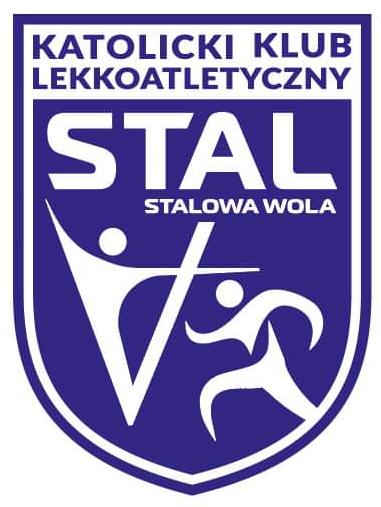 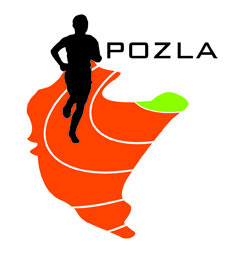 REGULAMIN ZAWODÓWORGANIZATOR:		Podkarpacki Okręgowy Związek Lekkiej Atletyki,
					KKL STAL Stalowa Wola 
  					Urząd Miasta i Rada Miasta Stalowa Wola
 					Miejski Ośrodek Sportu i Rekreacji w Stalowej Woli PATRONAT HONOROWY:	Prezydent Miasta Stalowa Wola – Lucjusz Nadbereżny SPONSOR GŁÓWNY:          Nadsański Bank SpółdzielczyTERMIN I MIEJSCE:		08.05.2022 (niedziela) – godz. 16.00, młot K i M: godz. 14.30
  					Stadion MOSiR w Stalowej Woli, ul. Staszica 2 PROGRAM ZAWODÓW: 	KOBIETY:100m, 200m, 600m,300m U-16 /2007 i młodsze/, 300m U-12 /2011 i młodsze),600m U-16 /2007-08/, 600m U-14 /2009-10/, 
w dal, wzwyż, kula, dysk, młot
sztafeta szwedzka (100-200-300-400)100m ze startu wspólnego (dzieci 2012 i młodsi)MĘŻCZYŹNI:100m, 200m, 1000m,300m / U-16 /2007 i młodsze/, 300m U-12 /2011 i młodsze), 600m U-16 /2007-08/, 600m U-14 /2009-10/,  
w dal, wzwyż, kula, dysk, młot
sztafeta szwedzka (100-200-300-400)100m ze startu wspólnego (dzieci 2012 i młodsi)Konkurencje pucharowe:• Bieg na 600 m kobiet o Puchar Prezesa Nadsańskiego Banku Spółdzielczego  • Bieg na 1000 m mężczyzn o Puchar Przewodniczącego Rady Nadzorczej Nadsańskiego Banku     Spółdzielczego• Bieg na 100 m kobiet o Puchar Prezydenta Miasta Stalowa Wola• Bieg na 100 m mężczyzn o Puchar Starosty  Stalowowolskiego• Bieg na 600 m U16 kobiet o Puchar Prezesa Miejskiego Zakładu Komunalnego w Stalowej Woli • Bieg na 300 m U16 mężczyzn o Puchar Prezesa Elektrociepłowni Stalowa Wola• Rzut młotem mężczyzn o Puchar Prezesa Huty Stalowa Wola• Skok wzwyż mężczyzn o Puchar Prezesa Superior Industries.		• Sztafeta szwedzka kobiet o Puchar Przewodniczącego Rady Miasta Stalowa Wola• Sztafeta szwedzka mężczyzn o Puchar Prezesa TVK Stella w Stalowej WoliUCZESTNICTWO: 		Prawo startu mają zawodnicy posiadający aktualne badania lekarskie, 
 					z licencjami PZLA. Zawodnik ma prawo startu w dwóch konkurencjach.  ZGŁOSZENIA:		obowiązuje wyłącznie system zgłoszeń elektronicznych pod adresem:  
 					http://starter.pzla.pl/ System zgłoszeń otwarty jest do godz. 20.00 w dniu  
 					04.05.2021 (czwartek). Zgłoszenia w systemie DomTel tylko zawodników 
 					z licencjami PZLA. Skreślenia do godz. 14.00 w dniu zawodów.NAGRODY: 			Za miejsca I-III zawodnicy otrzymają pamiątkowe medale i upominki.W biegach na 600m kobiet oraz 1000m mężczyzn zawodnicy otrzymają nagrody pieniężne (I miejsce – 600 zł, II miejsce – 500zł, II miejsce – 300 zł)ufundowane przez Nadsański Bank Spółdzielczy SANBank w St. WoliFINANSE: 			Koszty organizacyjne zawodów pokrywają organizatorzy, koszty osobowe – zgłaszające kluby lub inne organizacje,Opłata startowa: 
- 10zł od konkurencji (zawodnicy spoza woj. Podkarpackiego), - zawodnicy z Podkarpacia – start bezpłatny Uwagi:Obowiązkowe numery startowe.Wszystkie biegi zostaną rozegrane w seriach na czasInterpretacja poniższego regulaminu zależy od organizatorówKomisję sędziowską powołuje Wojewódzkie Kolegium Sędziów  Komunikat końcowy po zawodach, do pobrania ze strony internetowej POZLA www.pozla.pl  Zgodnie z art. 38 „Ustawy o sporcie” z 25.06.2010 r. obowiązek ubezpieczenia zawodników od następstw nieszczęśliwych wypadków należy do klubu, którego zawodnik jest członkiemparking dla autokarów i samochodów – wjazd od ulicy Wyszyńskiego (przy hali tenisowej)